Praktische informatie: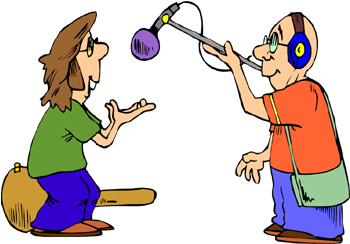 Naam:		_________________________________________________________Waar:		_________________________________________________________Wanneer:	_________________________________________________________Hoe laat:	_________________________________________________________Mailadres:	_________________________________________________________Telefoonnr.:	_________________________________________________________De antwoorden:Beroep:
_______________________________________________________________Wat is de taakomschrijving?
______________________________________________________________________________________________________________________________Wat moet je kunnen, kennen en hoe moet je zijn om dit werk goed te doen?_______________________________________________________________
_______________________________________________________________
Wat is de vereiste vooropleiding en ervaring?
_______________________________________________________________

_______________________________________________________________
Wat is de kans op werk voor dit beroep?
_______________________________________________________________

_______________________________________________________________
Wat kun je zeggen over de fysieke belasting? Is het een lichamelijk zwaar beroep?
______________________________________________________________

_______________________________________________________________
Wat kun je zeggen over de mentale belasting? Is het een psychisch zwaar beroep? 
_______________________________________________________________
Welke vakken op school sluiten goed aan op dit beroep? 

_______________________________________________________________

_______________________________________________________________Vraag: _______________________________________________________________

Antwoord:  _______________________________________________________________

_______________________________________________________________Vraag: _______________________________________________________________

Antwoord:  _______________________________________________________________

_______________________________________________________________Vraag: _______________________________________________________________

Antwoord:  _______________________________________________________________

_______________________________________________________________